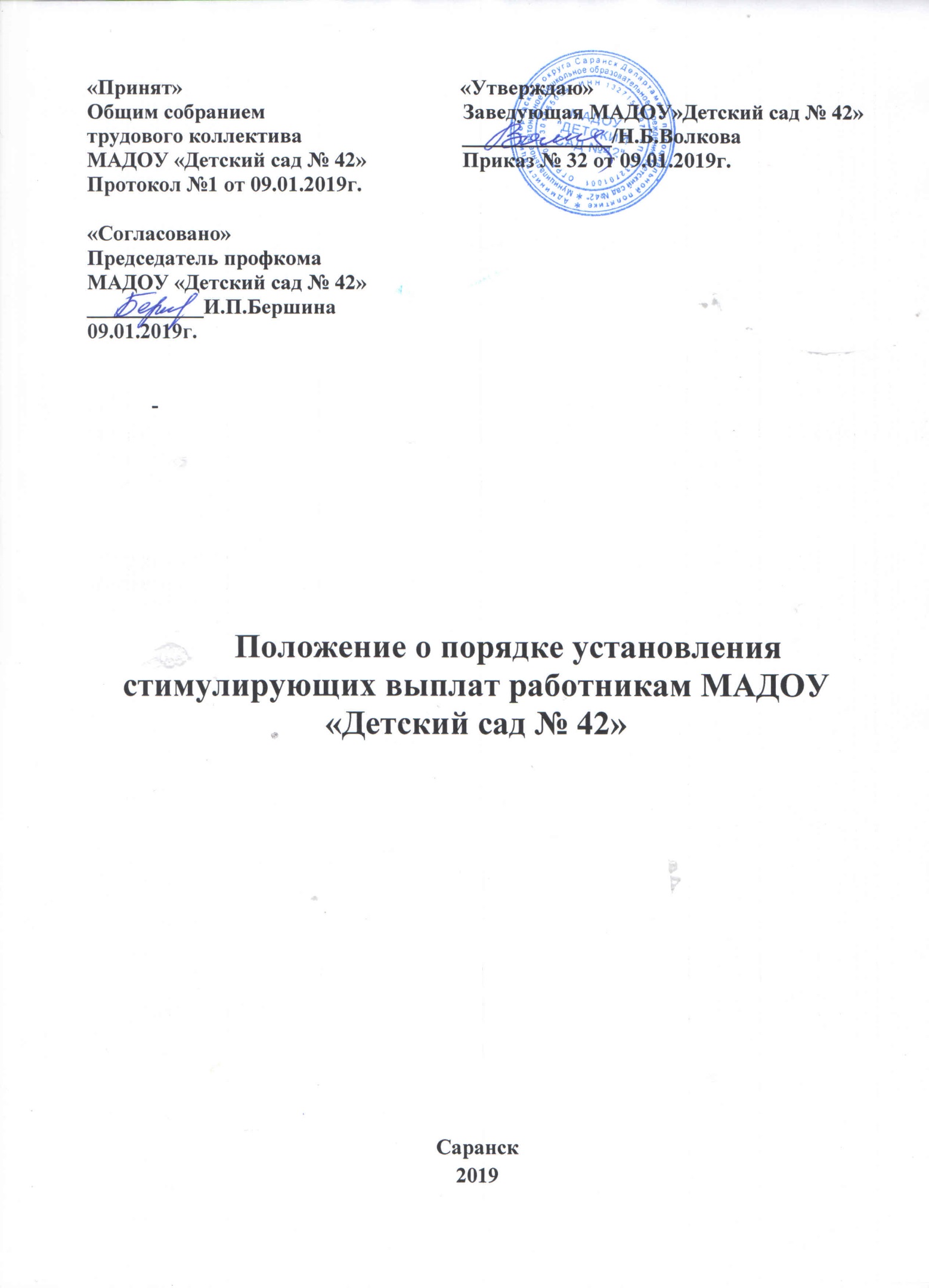   1.Общие положения.1.1.Настоящее положение о порядке установления стимулирующих выплат работникам муниципального автономного дошкольного образовательного учреждения «Детский сад №42» (далее –Положение) разработано на основании Постановления Главы Администрации городского округа Саранск от 18 декабря 2018 года № 2956 «Об утверждении Примерного положения о порядке установления стимулирующих выплат работникам муниципальных дошкольных образовательных организаций городского округа Саранск».1.2. Настоящее Положение определяет порядок установления стимулирующих выплат работникам, реализующим основную образовательную программу дошкольного образования.1.3. Цель Положения – обеспечение зависимости оплаты труда педагогов от результатов работы путем объективного оценивания результатов и качества педагогической деятельности на их основе материального стимулирования за счет соответствующих выплат из стимулирующей части фонда оплаты труда в учреждении.1.4. Задачами проведения оценки результативности и качества деятельности педагогических работников являются:- организация систематической самооценки педагогическим  работником результатов профессиональной деятельности;- обеспечение внешней экспертной оценки педагогического труда;- усиление материальной заинтересованности педагогических работников в повышении эффективности  образовательной деятельности и повышения качества работы, развития творческой активности и инициативы.   1.5. Положение является локальным нормативным актом, устанавливающим критерии и порядок распределения стимулирующих выплат работникам. Настоящее Положение принимается общим собранием дошкольной организации, согласовывается с профсоюзной организацией МАДОУ «Детский сад №42», утверждается и вводится в действие приказом заведующего детским садом.1.6. Стимулирующие выплаты  не имеют гарантированного характера, поскольку зависят от оценки труда работника работодателем. В них может быть отказано работнику, если он не выполняет установленных показателей и критериев по качеству и результативности работы, например, не набрал баллы, по которым рассчитываются премии и выплаты стимулирующего характера к заработной плате. Размеры стимулирующих выплат зависят также от наличия средств в фонде оплаты труда.1.7. Срок данного положения не ограничен. Данное Положение действует до принятия нового. В настоящее положение может быть внесены изменения по мере необходимости приказом заведующего учреждением по согласованию с Общим собранием работников. 2. Порядок установления стимулирующих выплат 
(доплат, надбавок, премий)2.1. Распределение выплат стимулирующего характера (доплат, надбавок) осуществляется по итогам каждого месяца.2.2. Стимулирование работников осуществляется по балльной системе с учетом выполнения критериев. Сотрудники учреждения самостоятельно заполняет карту самооценки.2.3. Денежный вес (в рублях) каждого балла определяется путём деления размера стимулирующей части фонда оплаты труда (ФОТ)  работников дошкольного образовательного учреждения, запланированного на месяц, на общую сумму баллов всех работников.Расчет стоимости балла производится по формуле:S = ФОТ ст  / (N1 + N2 + N3 + Nn ), гдеS – стоимость одного балла;ФОТ ст – стимулирующая часть фонда оплаты труда;N1, N2, …., Nn – количество баллов2.4. Для определения размера стимулирующих выплат каждому работнику дошкольного образовательного учреждения за отчетный период показатель (денежный вес) умножается на сумму набранных баллов каждым работником.2.5. Для установления работникам выплат стимулирующего характера создается комиссия по распределению выплат стимулирующего характера (далее по тексту Комиссия), утверждаемая приказом заведующего ДОО. Комиссия является коллегиальным органом, действующим в соответствии с Положением о комиссии по распределению выплат стимулирующего характера. 2.6. Основными задачами комиссии являются:- оценка результатов деятельности работников дошкольной образовательной организации в соответствии с критериями;- подготовка протокола заседания Комиссии о назначении стимулирующих выплат.2.7. Состав Комиссии определяется учреждением самостоятельно, но не может быть менее трех человек. 2.8. Стимулирующие выплаты осуществляются на основании аналитической информации о показателях деятельности работников в соответствии с критериями оценки деятельности работников дошкольной образовательной организации представленных в Приложениях 1, 2, 3, 4, 5 
к настоящему Положению.  2.9. Работникам, проработавшим неполный отчетный период, начисление выплат стимулирующего характера производится за фактически отработанное время.2.10. Комиссия принимает решение о присуждении стимулирующих выплат открытым голосованием при условии присутствия не менее половины членов состава. Принятое решение оформляется протоколом.2.11. Председатель комиссии ежемесячно предоставляет протокол заседания для согласования руководителю дошкольной образовательной организации и аналитическую информацию о показателях деятельности работников, которая является основанием для определения размера стимулирующих выплат.2.12. На основании протокола Комиссии руководитель дошкольной образовательной организации издает приказ об установлении выплат стимулирующего характера.2.13. Обеспечение соблюдения принципа прозрачности при распределении стимулирующих выплат работникам дошкольной образовательной организации осуществляется путем предоставления информации под подпись педагогу о размерах выплат.3. Порядок и условия премирования3.1. Премия — это денежная сумма, которая может выплачиваться работникам сверх оклада (должностного оклада) в целях поощрения достигнутых успехов в труде на условиях и в порядке, установленных  настоящим Положением.3.2. Настоящим Положением предусматривается единовременное премирование:- за большой объём работ с детьми, не входящий в круг основных обязанностей;- за использование своего инструмента и транспорта, (младший обслуживающий персонал);- за активность и творческий вклад в мероприятия направленные на повышения имиджа дошкольной образовательной организации.3.3. Выплаты единовременных поощрительных премий производятся только по решению работодателя, при этом работник не имеет право требовать их выплаты.3.4. Единовременное премирование работников дошкольной образовательной организации проводится при наличии средств в фонде заработной платы.3.5. Педагогические работники дошкольной образовательной организации, административно – управленческий персонал, иные работники могут быть премированы с учётом их трудового вклада и фактически отработанного времени. Размер премии, выплачиваемой одному работнику, предельными размерами не ограничивается.3.6. Предложение о виде премирования выносит заведующий, размер премирования определяется в соответствии с критериями оценки качества и результативности работы. 3.7. Решение о виде и размере премирования работников заведующий ДОУ оформляет приказом.3.8. Установление условий премирования, не связанных с результативностью труда, не допускается.4. Показатели, влияющие на уменьшение размера 
стимулирующих выплат (доплат и надбавок, премий)4.1. Размер стимулирующих выплат может быть уменьшен в следующих случаях:- нарушение Правил внутреннего трудового распорядка, санитарно-эпидемиологического режима, правил безопасности и пожарной безопасности, инструкций по охране жизни и здоровья детей;- обоснованные жалобы родителей на педагогического работника (на низкое качество образовательной работы, недостаточный присмотр и уход);- нарушение педагогической этики;- халатное отношение к сохранности материально-технической базы, имущества собственника;- пассивность при участии в жизнедеятельности и общественных мероприятиях учреждения;	- полностью или частично при ухудшении качества работы, либо на период временного прекращения выполнения своих должностных обязанностей;- полностью, если по вине работника произошел зафиксированный несчастный случай с ребенком или взрослым;- частично на основании акта о несчастном случае, справок и приказов по итогам контроля внутри учреждения и (или) контроля органа управления образованием и (или) других контролирующих органов.5. Порядок подачи и рассмотрения апелляций
 на результаты оценки5.1. В случае несогласия педагога с оценкой результативности его профессиональной деятельности, данной Комиссией, он вправе подать апелляцию.5.2. Апелляция подается в письменном виде на имя председателя Комиссии с указанием конкретных критериев и баллов, по которым возникло разногласие, и документальных данных, подтверждающих неправомерность вынесенной оценки. Апелляция подается в срок не позднее трех рабочих дней после ознакомления с результатами оценки Комиссии деятельности работников дошкольной образовательной организации.5.3. Апелляция не может содержать претензий к составу Комиссии и процедуре оценки.5.4. На основании поданной апелляции председатель Комиссии в срок не позднее двух рабочих дней со дня подачи апелляции созывает для ее рассмотрения заседание Комиссии.5.5. В присутствии педагога, подавшего апелляцию, члены Комиссии еще раз проводят проверку правильности оценки, основываясь на представленных документальных данных, сверяя с их данными  (оценочным листом результатов профессиональной деятельности  педагога), по результатам которых подтверждают данную ранее оценку либо (если таковая признана недействительной) изменяют ее.5.6. Оценка, данная Комиссией на основе результатов рассмотрения апелляции, является окончательной и утверждается решением Комиссии.6. Заключительные положения6.1. Все выплаты стимулирующего характера производятся в пределах установленного фонда оплаты труда по профессиональным квалификационным группам. 6.2. Заведующий детского сада, на основании данного Положения и показателей для выплат стимулирующего характера, издает приказ о распределении обозначенной в протоколе суммы стимулирующей части фонда оплаты труда и передает его председателю первичной профсоюзной организации для согласования. После согласования заведующий  направляет в бухгалтерию приказ для начисления в сроки, установленные для сдачи документов по начислению заработной платы в текущий месяц.6.3. При отсутствии или недостатке бюджетных финансовых средств заведующий детского сада может приостановить выплаты стимулирующего характера или отменить их, предупредив работников об этом в установленном законом порядке.Приложение 1к Примерному положению о порядкеустановления стимулирующих выплатработникам муниципальных дошкольных образовательных организацийгородского округа Саранск,утвержденному постановлением Администрации городского округа Саранскот «18» декабря 2018 г. № 2956Критерии оценки профессиональной деятельности воспитателя _____________________ за  ________________месяц 201_ г.Приложение 2к Примерному положению о порядкеустановления стимулирующих выплатработникам муниципальных дошкольных образовательных организацийгородского округа Саранск,утвержденному постановлением Администрации городского округа Саранскот «18» декабря 2018 г. №2956Критерии оценки профессиональной деятельности инструктора по физической культуре_______________за ________  месяц 201_ г.Приложение 3к Примерному положению о порядкеустановления стимулирующих выплатработникам муниципальных дошкольных образовательных организацийгородского округа Саранск,утвержденному постановлением Администрации городского округа Саранскот «18» декабря 2018 г. №2956Критерии оценки профессиональной деятельности музыкального руководителя ______________________за _____________ месяц 201_ г.Приложение 4к Примерному положению о порядкеустановления стимулирующих выплатработникам муниципальных дошкольных образовательных организацийгородского округа Саранск,утвержденному постановлением Администрации городского округа Саранскот «18» декабря 2018 г. №2956Критерии оценки профессиональной деятельности учителя-логопеда____________________за _____________________ месяц 201_ г.Приложение 5к Примерному положению о порядкеустановления стимулирующих выплатработникам муниципальных дошкольных образовательных организацийгородского округа Саранск,утвержденному постановлением Администрации городского округа Саранскот «18» декабря 2018 г. №2956Критерии оценки профессиональной деятельности старшего воспитателя ___________________ за ___________ месяц 201_ г.№ КритерииЕдиница измере нияВес показателя %Самооценка Оценка комис сии 1Выполнение муниципального заданияясли                  сад72 -100% ;       75-100%65-71%;           68-74%менее 64%;    менее 67%%До 15151002Коэффициент отсутствия (или снижения количества) пропускаемых воспитанниками дней:- заболеваемость менее 1 д/д на ребенка;- уменьшение пропусков по иным причинам;- отсутствие травматизма%До 155553 Результаты педагогической деятельности - активность в методической деятельности ДОО - разработка и внедрение в практику социокультурных, инновационных образовательных проектов, конкурсы, досуги, праздники, открытые занятия, выступление на педагогических советах, обмен опытом, мастер-классы, семинары-практикумы;- организация студийно-кружковой работы (ведение бесплатных кружков);- методические и учебно-методические публикации в электронной версии на сайте профильных издательств;- наличие публикаций во всероссийских, региональных печатных изданиях%До 2055554Публичное представление собственного педагогического опыта, проведение открытых занятий, мероприятий, мастер-классов, выступления на конференциях, педагогических чтениях, семинарах, секциях (за исключением вопросов организационного характера):- Города;- Республики; -России%До 102355Взаимодействие с родителями - отсутствие задолженности по родительской плате и платным услугам;- отсутствие конфликтов, жалоб, удовлетворенность родителей качеством работы педагога;- участие родителей в жизни детского сада (проектные работы, субботники, благоустройство и т.п.)%До 105326Выполнение работ, не входящих в круг должностных обязанностей:- сопровождение детей на различные мероприятия, работа в комиссиях, творческой группе, сопровождение сайта, участие в экспериментах;- благоустройство участка, субботники, уборка%До 10557Подготовка и участие детей в конкурсах на уровне: - Города; - Республики;- России%До 92348Высокий уровень исполнительской дисциплины:- отсутствие замечаний контролирующих органов, соблюдение правил охраны труда, пожарной безопасности, антитеррористической защищенности;- своевременная подготовка и сдача отчётов, информации и др.;- качество ведения документации (план работы, табель, тетрадь сведения о родителях);индивидуальная папка воспитателя (рабочая программа)%До 11434Итого 100№ КритерииЕдиница измеренияВес показателя%Самооценка Оценка комиссии 1Результаты педагогической деятельности- активность в методической деятельности ДОО - разработка и внедрение в практику социокультурных, инновационных образовательных проектов, конкурсы, досуги, праздники, открытые занятия, выступление на педагогических советах, обмен опытом, мастер-классы, семинары-практикумы;- организация студийно-кружковой работы (ведение бесплатных кружков);- методические и учебно-методические публикации в электронной версии на сайте профильных издательств;- наличие публикаций во всероссийских, региональных печатных изданиях%До 2055552Публичное представление собственного педагогического опыта, проведение открытых занятий, мероприятий, мастер-классов, выступления на конференциях, педагогических чтениях, семинарах, секциях (за исключением вопросов организационного характера):- Города;- Республики; -России%До 102353Подготовка и участие детей в конкурсах и спортивных соревнованиях на уровне: - Города;- Республики;- России%До 153574Выполнение работ, не входящей в круг должностных обязанностей:- сопровождение детей на различные мероприятия, работа в комиссиях, творческой группе, сопровождение сайта, участие в экспериментах;- благоустройство участка, субботники, уборка%До 10555Высокий уровень исполнительской дисциплины:- отсутствие замечаний контролирующих органов, соблюдение правил охраны труда, пожарной безопасности, антитеррористической защищенности;- своевременная подготовка и сдача отчётов, информации и др.;- наличие документации  в полном объеме в соответствии с требованиями%До 155556Взаимодействие с родителями: -отсутствие конфликтов, жалоб, удовлетворенность родителей качеством работы педагога -отсутствие травматизма%До 151057Координация работы с педагогическим персоналом, совместные проекты, связанные с интеграцией образовательных областей%До 58Эффективная организация взаимодействия с организациями города, республики в соответствии со спецификой работы% До 10Итого 100№ КритерииЕдиница измеренияВес показателя%Самооценка Оценка комиссии 1Результаты педагогической деятельности- активность в методической деятельности ДОО - разработка и внедрение в практику социокультурных, инновационных образовательных проектов, конкурсы, досуги, праздники, открытые занятия, выступление на педагогических советах, обмен опытом, мастер-классы, семинары-практикумы;- организация студийно-кружковой работы (ведение бесплатных кружков);- методические и учебно-методические публикации в электронной версии на сайте профильных издательств;- наличие публикаций во всероссийских, региональных печатных изданиях%До 2055552Публичное представление собственного педагогического опыта, проведение открытых занятий, мероприятий, мастер-классов, выступления на конференциях, педагогических чтениях, семинарах, секциях (за исключением вопросов организационного характера):- Город;- Республики; -России%До 102353Подготовка и участие детей в конкурсах на уровне: - Города; - Республики;- России%До 153574Выполнение работ, не входящих в круг должностных обязанностей:- сопровождение детей на различные мероприятия, работа в комиссиях, творческой группе, сопровождение сайта, участие в экспериментах;- благоустройство участка, субботники, уборка%До 10555Высокий уровень исполнительской дисциплины:- отсутствие замечаний контролирующих органов, соблюдение правил охраны труда, пожарной безопасности, антитеррористической защищённости;- своевременная подготовка и сдача отчётов, информации и др.;- наличие документации  в полном объеме в соответствии с требованиями%До 155556Взаимодействие с родителями: - отсутствие конфликтов, жалоб, удовлетворенность родителей качеством работы педагога; - отсутствие травматизма%До 151057Координация работы с педагогическим персоналом, совместные проекты, связанные с интеграцией образовательных областей%До 58Эффективная организация взаимодействия с организациями города, республики в соответствии со спецификой работы% До 10Итого 100№ КритерииЕдиница измеренияВес показателя%Самооценка Оценка комиссии 1Результаты педагогической деятельности- активность в методической деятельности ДОО - разработка и внедрение в практику социокультурных, инновационных образовательных проектов, конкурсы, досуги, праздники, открытые занятия, выступление на педагогических советах, обмен опытом, мастер-классы, семинары-практикумы;- организация студийно-кружковой работы (ведение бесплатных кружков);- методические и учебно-методические публикации в электронной версии на сайте профильных издательств;- наличие публикаций во всероссийских, региональных печатных изданиях%До 2055552Публичное представление собственного педагогического опыта, проведение открытых занятий, мероприятий, мастер-классов, выступления на конференциях, педагогических чтениях, семинарах, секциях (за исключением вопросов организационного характера):- Города;- Республики; -России%До 102353Выполнение работ, не входящих в круг должностных обязанностей:- сопровождение детей на различные мероприятия, работа в комиссиях, творческой группе, сопровождение сайта, участие в экспериментах;- благоустройство участка, субботники, уборка%До 153574Подготовка и участие детей в конкурсах на уровне: - Города; - Республики;- России%До 10555Взаимодействие с родителями: - отсутствие конфликтов, жалоб, удовлетворенность родителей качеством работы педагога; - отсутствие травматизма%До 10556Охват воспитанников, не посещающих группу компенсирующей направленности:до 10 чел.от 10 до 50 чел.%До 151057Координация работы с педагогическим персоналом, совместные проекты, связанные с интеграцией образовательных областей%До 58Высокий уровень исполнительской дисциплины:- отсутствие замечаний контролирующих органов, соблюдение правил охраны труда, пожарной безопасности, антитеррористической защищенности;- своевременная подготовка и сдача отчётов, информации и др.;- наличие документации  в полном объеме в соответствии с требованиями% До 15555Итого 100№ КритерииЕдиница измеренияВес показателя%Самооценка Оценка комиссии 1Качество образовательного процесса:организация  инновационной деятельности учреждения, в т.ч. проектной деятельности;руководство работой МПК, Совета по профилактике безнадзорности и др.,  консультпункты для родителей%До 10552Эффективная организация работы по  взаимодействию  с учреждениями социума%До 103Трансляция передового педагогического опыта:Помощь педагогам в подготовке к участию в методических объединениях, мастер-классах, конкурсах на муниципальномрегиональномфедеральном уровнях%До 15510154Организация работы по повышению имиджа Учреждения:организация мероприятий, повышающих авторитет и имидж учреждения (акции, недели здоровья, дни открытых дверей).подготовка буклетов, оформление информационных стендов учреждения, территории ДООорганизация способов изучения общественного мнения о качестве работы учреждения (разработка анкет для родителей, опросов населения).%До 155555Взаимодействие с семьями воспитанников:Совершенствование форм работы по оказанию консультативно-практической помощи семьям, руководство работой родительской общественности%До 106Высокий уровень организации и контроля (воспитательно-образовательного процесса, методической деятельности, управления ресурсами)%До 157Социальная активность работника по повышению статуса ДОО участие в городских акциях, мероприятиях работы по содержанию здания и территории ДОО %До 10558Высокий уровень исполнительской дисциплины:отсутствие замечаний контролирующих органов, соблюдение правил охраны труда, пожарной безопасности, антитеррористической защищенностисвоевременная подготовка и сдача отчётов, информации и др.Наличие документации  в полном объеме в соответствии с требованиями%До 15555Итого 100